Návrh usnesení:Zastupitelstvo města Prostějova  s c h v a l u j eukončení Smlouvy o budoucí darovací smlouvě č. 2009/16/406 ze dne 21.01.2010 uzavřené mezi městem Prostějovem jako budoucím dárcem a Olomouckým krajem, se sídlem Olomouc, Jeremenkova 40a, PSČ 779 11, IČ 606 09 460, jako budoucím obdarovaným týkající se budoucího bezúplatného převodu částí pozemků ve zjednodušené evidenci – parcely původ Pozemkový katastr p.č. 1283/1 a p.č. 3613, oba v k.ú. Ptení (v současnosti pozemky p.č. 1286/3 a p.č. 3613/2, oba v k.ú. Ptení), v souvislosti s uvažovaným silničním obchvatem obce Ptení dohodou,bezúplatný převod částí pozemků p.č. 1116/1 – orná půda o výměře cca 393 m2, p.č. 1285/27 – orná půda o výměře cca 66 m2, p.č. 1286/3 – ostatní plocha o výměře cca 68 m2 a p.č. 3613/2 – ostatní plocha o výměře cca 35 m2, vše v k.ú. Ptení (přesné výměry budou známy po zpracování geometrického plánu), do vlastnictví Olomouckého kraje, se sídlem Olomouc, Hodolany, Jeremenkova 1191/40a, PSČ 779 00, IČ: 606 09 460, za následujících podmínek:darovací smlouva bude uzavřena do jednoho roku ode dne vydání kolaudačního souhlasu, kterým bude povoleno užívání stavby silničního obchvatu obce Ptení, a za podmínky, že předmětné pozemky nebo jejich části budou zastavěny stavbou silničního obchvatu, která bude ve vlastnictví Olomouckého kraje,veškeré náklady spojené s uzavřením darovací smlouvy, tj. náklady na zpracování geometrického plánu a správní poplatek k návrhu na vklad vlastnického práva do katastru nemovitostí, uhradí Olomoucký kraj,do uzavření darovací smlouvy budou vzájemné vztahy mezi Statutárním městem Prostějovem a Olomouckým krajem ošetřeny smlouvou o budoucí darovací smlouvě. Důvodová zpráva:V roce 2008 se na město Prostějov obrátil Olomoucký kraj v souvislosti s uvažovanou akcí „Obchvat obce Ptení komunikací III. třídy“ se žádostí o bezúplatný převod částí pozemků v majetku města Prostějova, přes které měla vést plánovaná komunikace. Jednalo se o pozemky ve zjednodušené evidenci – parcely původ Pozemkový katastr p.č. 1283/1 a p.č. 3613, oba v k.ú. Ptení.Zastupitelstvo města Prostějova dne 16.12.2008 usnesením č. 18252 schválilo bezúplatný převod části pozemku ve zjednodušené evidenci - parcely původ Pozemkový katastr p.č.  3613 o výměře cca  a části pozemku ve zjednodušené evidenci - parcely původ Pozemkový katastr p.č. 1283/1 o výměře cca , oba v k.ú. Ptení, z vlastnictví města Prostějova do vlastnictví Olomouckého kraje, se sídlem Jeremenkova 40a, Olomouc, IČ: 606 09 460, za následujících podmínek:náklady na zpracování geometrického plánu a správní poplatek spojený s podáním návrhu na povolení vkladu vlastnického práva do katastru nemovitostí uhradí Olomoucký kraj,darovací smlouva bude uzavřena po realizaci stavby obchvatu obce Ptení a jeho skutečném zaměření,do doby vybudování obchvatu obce Ptení a zaměření částí pozemků, které mají být předmětem převodu, bude mezi městem Prostějovem a Olomouckým krajem uzavřena smlouva o budoucí smlouvě darovací.Následně byla dne 21.01.2010 mezi městem Prostějovem jako budoucím dárcem a Olomouckým krajem jako budoucím obdarovaným uzavřena Smlouva o budoucí darovací smlouvě č. 2009/16/406.K realizaci stavby obchvatu obce Ptení ze strany Olomouckého kraje však v tu dobu nedošlo a byla odložena. V současné době se o výstavbě obchvatu obce Ptení opět uvažuje, a proto Olomoucký kraj požádal Statutární město Prostějov o uzavření nové smlouvy, která by umožnila Olomouckému kraji pokračovat v přípravě stavby, neboť původní již není aktuální z toho důvodu, že v mezidobí došlo k digitalizaci katastrálního území Ptení a tím ke změnám parcelních čísel pozemků dotčených stavbou silničního obchvatu a dále ke změnám v projektu. Vzhledem k těmto skutečnostem bylo mezi Statutárním městem Prostějovem a Olomouckým krajem dohodnuto, že možným řešením je původní Smlouvu o budoucí darovací smlouvě č. 2009/16/406 ze dne 21.01.2010 ukončit dohodou a uzavřít novou smlouvu o budoucí smlouvě, která bude akceptovat nastalé změny z předcházejícího období. Záležitost je řešena pod sp. zn. OSMM 399/2008. Rada města Prostějova dne 31.07.2018 usnesením č. 8700: doporučila Zastupitelstvu města Prostějova schválit ukončení Smlouvy o budoucí darovací smlouvě č. 2009/16/406 ze dne 21.01.2010 uzavřené mezi městem Prostějovem jako budoucím dárcem a Olomouckým krajem, se sídlem Olomouc, Jeremenkova 40a, PSČ 779 11, IČ 606 09 460, jako budoucím obdarovaným týkající se budoucího bezúplatného převodu částí pozemků ve zjednodušené evidenci – parcely původ Pozemkový katastr p.č. 1283/1 a p.č. 3613, oba v k.ú. Ptení (v současnosti pozemky p.č. 1286/3 a p.č. 3613/2, oba v k.ú. Ptení), v souvislosti s uvažovaným silničním obchvatem obce Ptení dohodou,vyhlásila záměr bezúplatného převodu částí pozemků p.č. 1116/1 – orná půda o výměře cca 393 m2, p.č. 1285/27 – orná půda o výměře cca 66 m2, p.č. 1286/3 – ostatní plocha o výměře cca 68 m2 a p.č. 3613/2 – ostatní plocha o výměře cca 35 m2, vše v k.ú. Ptení (přesné výměry budou známy po zpracování geometrického plánu), do vlastnictví Olomouckého kraje, se sídlem Olomouc, Hodolany, Jeremenkova 1191/40a, PSČ 779 00, IČ: 606 09 460, za následujících podmínek:darovací smlouva bude uzavřena do jednoho roku ode dne vydání kolaudačního souhlasu, kterým bude povoleno užívání stavby silničního obchvatu obce Ptení, a za podmínky, že předmětné pozemky nebo jejich části budou zastavěny stavbou silničního obchvatu, která bude ve vlastnictví Olomouckého kraje,veškeré náklady spojené s uzavřením darovací smlouvy, tj. náklady na zpracování geometrického plánu a správní poplatek k návrhu na vklad vlastnického práva do katastru nemovitostí, uhradí Olomoucký kraj,do uzavření darovací smlouvy budou vzájemné vztahy mezi Statutárním městem Prostějovem a Olomouckým krajem ošetřeny smlouvou o budoucí darovací smlouvě.Záměr bezúplatného převodu pozemků byl v souladu s příslušnými ustanoveními zákona č. 128/2000 Sb., o obcích (obecní zřízení), ve znění pozdějších předpisů, zveřejněn vyvěšením na úřední desce Magistrátu města Prostějova a způsobem umožňujícím dálkový přístup. Ke dni zpracování materiálu se k vyhlášenému záměru nikdo jiný nepřihlásil.Odbor správy a údržby majetku města doporučuje schválit ukončení Smlouvy o budoucí darovací smlouvě č. 2009/16/406 ze dne 21.01.2010 uzavřené mezi městem Prostějovem jako budoucím dárcem a Olomouckým krajem, se sídlem Olomouc, Jeremenkova 40a, PSČ 779 11, IČ 606 09 460, jako budoucím obdarovaným týkající se budoucího bezúplatného převodu částí pozemků ve zjednodušené evidenci – parcely původ Pozemkový katastr p.č. 1283/1 a p.č. 3613, oba v k.ú. Ptení (v současnosti pozemky p.č. 1286/3 a p.č. 3613/2 oba v k.ú. Ptení), v souvislosti s uvažovaným silničním obchvatem obce Ptení dohodou, a bezúplatný převod částí pozemků p.č. 1116/1 o výměře cca 393 m2, p.č. 1285/27 o výměře cca 66 m2, p.č. 1286/3 o výměře cca 68 m2 a p.č. 3613/2 o výměře cca 35 m2, vše v k.ú. Ptení, do vlastnictví Olomouckého kraje, se sídlem Olomouc, Jeremenkova 1191/40a, PSČ 779 00, IČ: 606 09 460, za podmínek dle návrhu usnesení.Olomoucký kraj není dlužníkem Statutárního města Prostějova. Materiál byl předložen k projednání na schůzi Finančního výboru dne 20.08.2018.Přílohy: 	3x situační mapkaProstějov:	13.08.2018Osoba odpovědná za zpracování materiálu: 	Mgr. Libor Vojtek, vedoucí Odboru správy a údržby majetku města, 	v zastoupení Bc. Vladimír Hofman, vedoucí oddělenínakládání s majetkem města Odboru SÚMM, v. r. Zpracoval: 	Jiří Grygar, odborný referent oddělení nakládání s majetkem města Odboru SÚMM,v zastoupení Bc. Vladimír Hofman, vedoucí oddělení nakládání s majetkem města Odboru SÚMM, v. r. 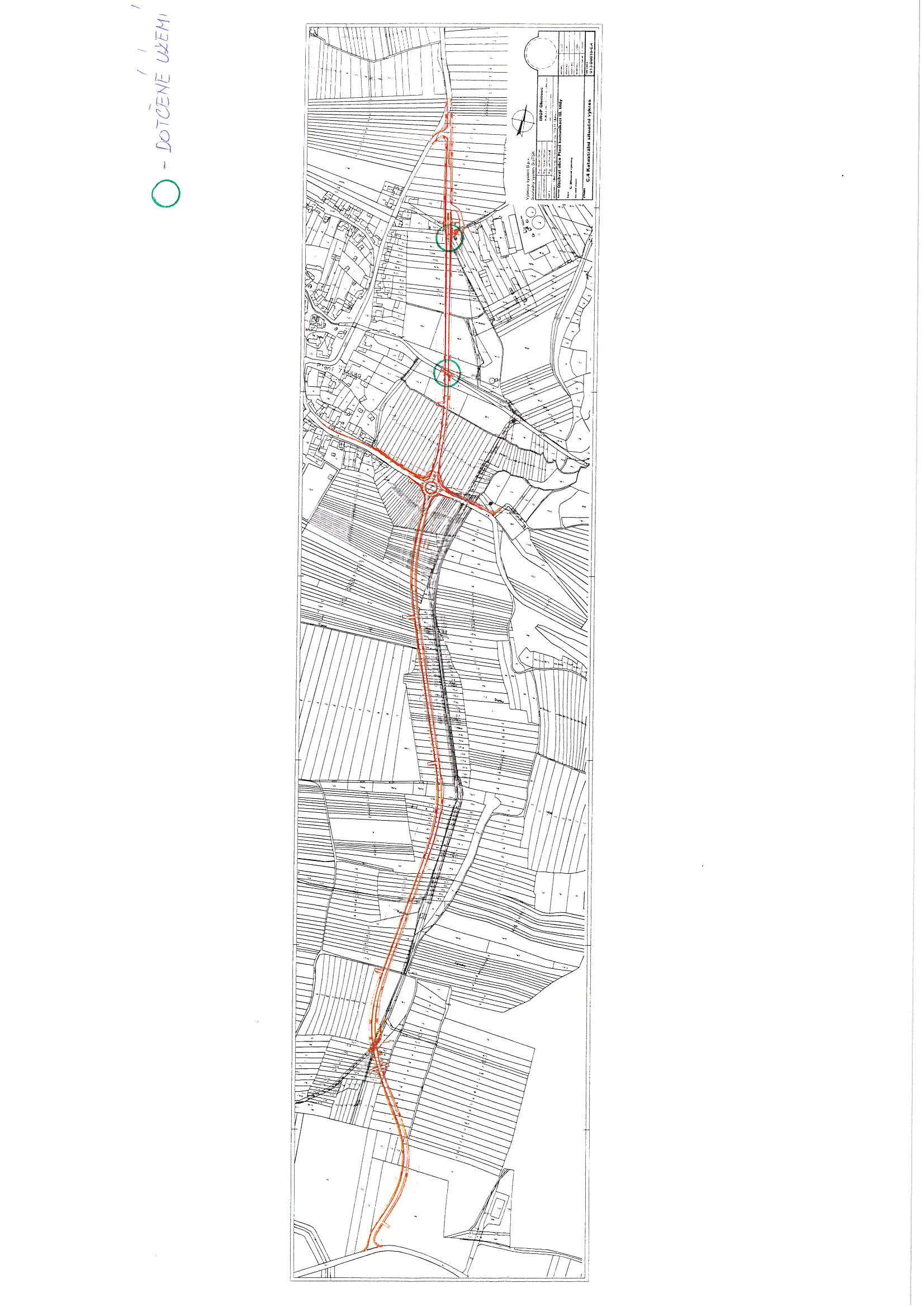 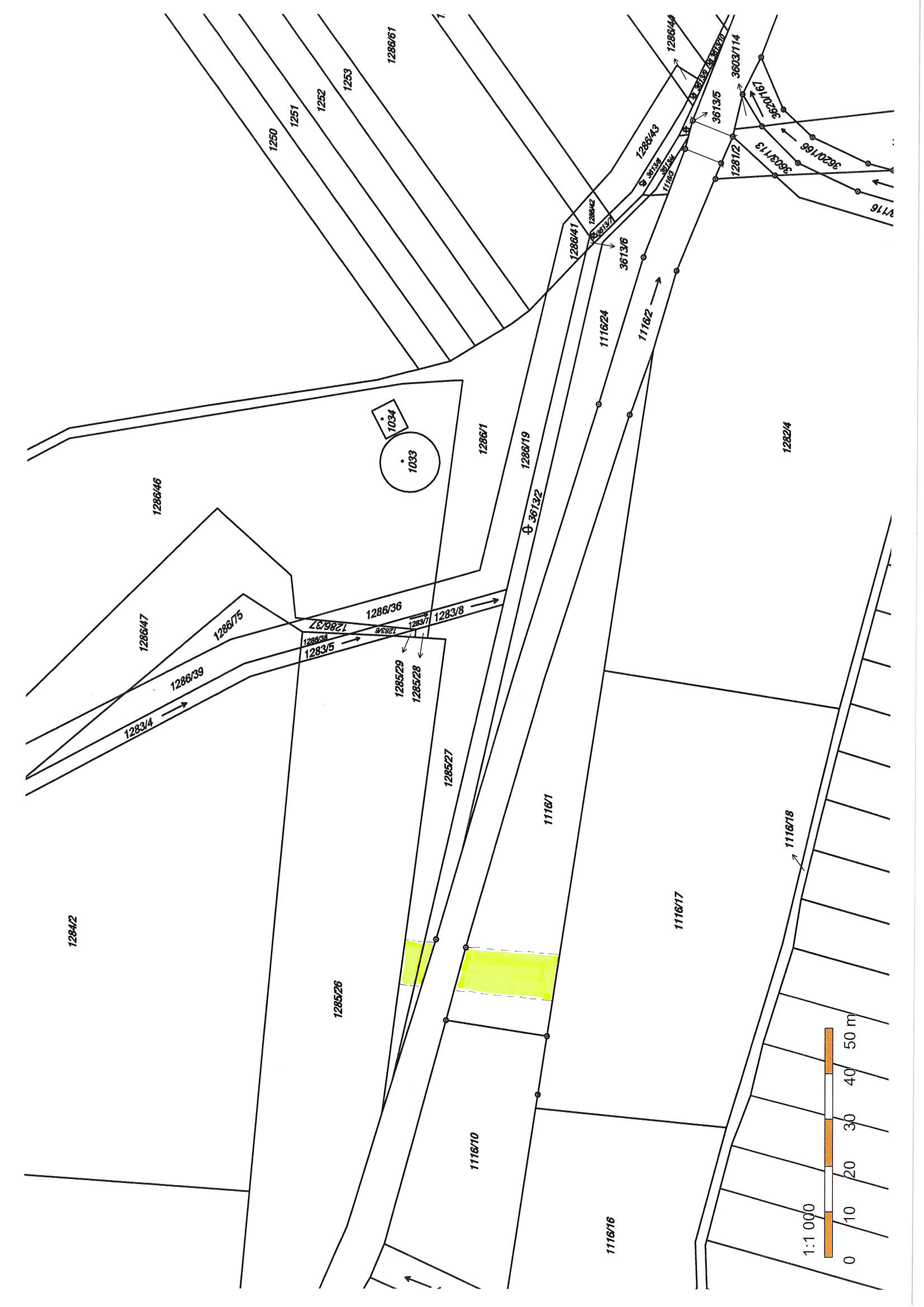 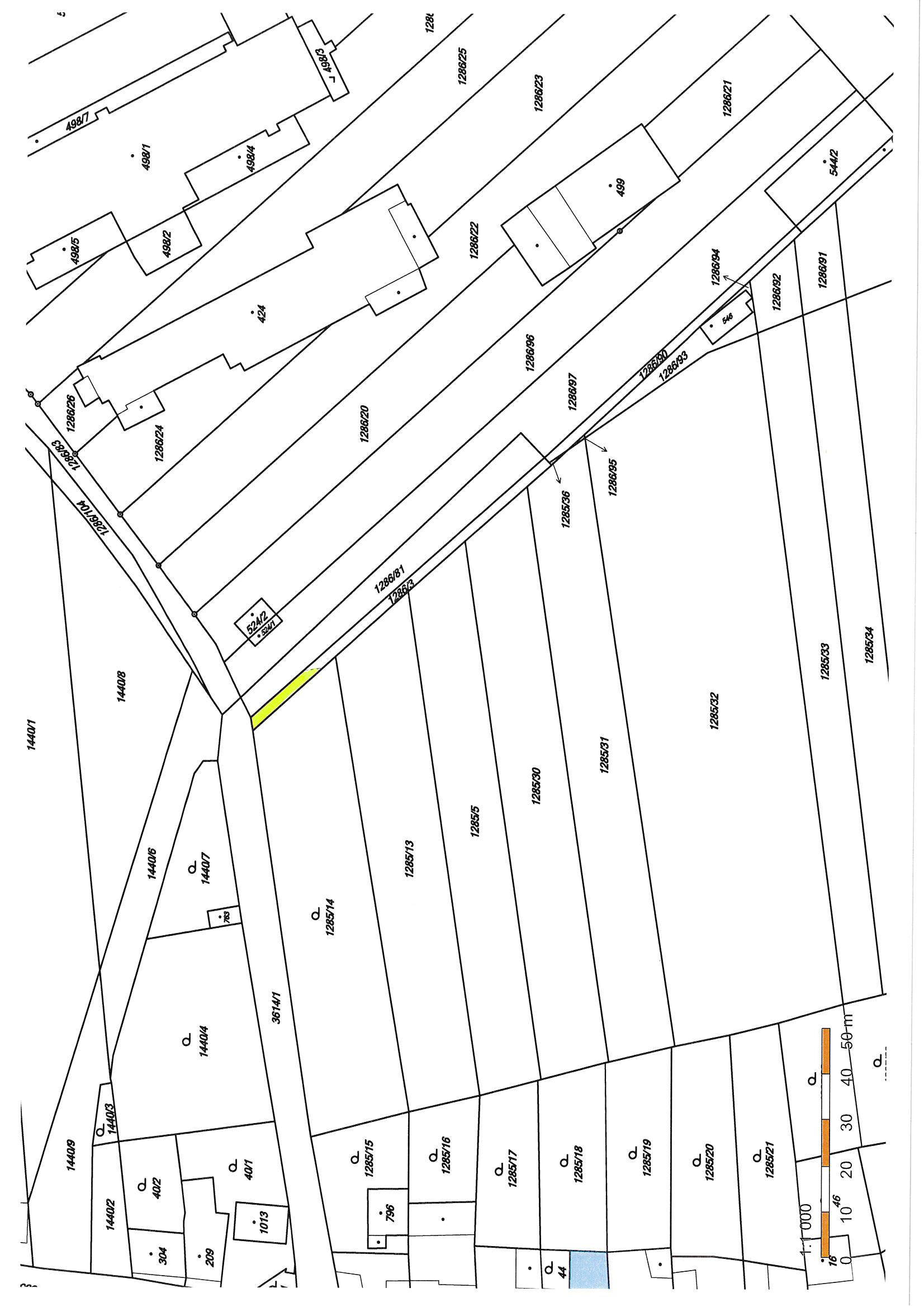 MATERIÁLMATERIÁLMATERIÁLčíslo: pro zasedání  pro zasedání  pro zasedání  pro zasedání  pro zasedání  pro zasedání  Zastupitelstva města Prostějova konané dne 27.08.2018Zastupitelstva města Prostějova konané dne 27.08.2018Zastupitelstva města Prostějova konané dne 27.08.2018Zastupitelstva města Prostějova konané dne 27.08.2018Zastupitelstva města Prostějova konané dne 27.08.2018Zastupitelstva města Prostějova konané dne 27.08.2018Název materiálu:Název materiálu:Ukončení Smlouvy o budoucí darovací smlouvě č. 2009/16/406 ze dne 21.01.2010 a schválení bezúplatného převodu částí pozemků v k.ú. Ptení Ukončení Smlouvy o budoucí darovací smlouvě č. 2009/16/406 ze dne 21.01.2010 a schválení bezúplatného převodu částí pozemků v k.ú. Ptení Ukončení Smlouvy o budoucí darovací smlouvě č. 2009/16/406 ze dne 21.01.2010 a schválení bezúplatného převodu částí pozemků v k.ú. Ptení Předkládá:Předkládá:Rada města ProstějovaRada města ProstějovaRada města ProstějovaMgr. Jiří Pospíšil, náměstek primátorky, v. r. Mgr. Jiří Pospíšil, náměstek primátorky, v. r. Mgr. Jiří Pospíšil, náměstek primátorky, v. r. 